    КОС по учебной дисциплине МатематикаКонтрольно-оценочные средства (КОС) предназначены для контроля и оценки образовательных достижений обучающихся, освоивших программу учебной дисциплины Математика.Область применения: КОС по дисциплине Математика является частью программы подготовки специалистов среднего звенаМесто дисциплины Математика в структуре образовательной программы: дисциплина Математика входит в общеобразовательный цикл по выбору из обязательной предметной области  ФГОС среднего общего образования 1.3. В результате освоения дисциплины Математика обучающиеся должныстудент должен знать и уметь:Арифметические действия над числами, сочетая устные и письменные приемы; находить   приближенные значения   величин   и   погрешности вычислений         (абсолютна    и относительная);  сравнивать числовые выражения;	 находить        ошибки           в преобразованиях      и      вычислениях (относится      ко      всем      пунктам программы).      Понятия  корня n-й степени, свойствами радикалов и с     правилами сравнением корней. Формулировать определение корня и свойства корней. Вычислять и сравнивать корни, делать прикидку значения корня. Преобразовывать числовые и буквенные выражения, содержащие радикалы. Выполнять расчеты по формулам, содержащим радикалы, осуществляя необходимые подстановки и преобразования.     Равносильность выражений с радикалами. Решать иррациональные уравнения. Ознакомиться с понятием степени с действительным показателем.     Значения степени, используя при необходимости инструментальные средства. Записывать корень n-й степени в виде степени с дробным показателем и наоборот. Формулировать свойства степеней. Вычислять степени с рациональным показателем, делать прикидку значения степени, сравнивать степени. Преобразовывать числовые и буквенные выражения, содержащие степени, применяя свойства. Решать показательные уравнения. Ознакомиться с применением корней и степеней при вычислении средних, при делении отрезка в «золотом сечении». Решать прикладные задачи на «сложные проценты.      Преобразования выражений, применяя формулы, связанные со свойствами степеней и логарифмов.  Определять область допустимых значений логарифмического выражения. Решать логарифмические уравнения. Формулировать  доказательства    признаков расположения   прямых  и распознавать на чертежах различные	случаи расположения   прямых   и аргументировать свои суждения. Формулировать	определения, признаки и свойства параллельных и перпендикулярных	плоскостей, двугранных и линейных углов. Выполнять построения углов между прямыми, прямой и плоскостью, между плоскостями по описанию и распознавать их на моделях.    Применять признаки и свойства расположения прямых и плоскостей при решении задач. Изображать на рисунках и конструировать	на	моделях перпендикуляры и наклонные к плоскости, прямые, параллельные плоскости, углы между прямой и плоскостью и обосновывать построение.    Решать задачи на вычисление геометрических величин. Описывать расстояние от точки до плоскости, от прямой до плоскости, между плоскостями, между скрещивающими прямыми, между произвольными фигурами в пространстве.    Формулировать и доказывать основные теоремы о расстояниях (теоремы существования, свойства).  Определять   и   вычислять расстояния в пространстве. Применять формулы и теоремы планиметрии для решения задач.   Ознакомиться    понятием параллельного   проектирования   и   его свойствами. Формулировать теорему о площади      ортогональной      проекции многоугольника.    Применять теорию для обоснования построений и   вычислений. Аргументировать    свои    суждения    о взаимном  расположении пространственных фигур. Описывать     и     характеризовать различные      виды      многогранников, перечислять их элементы и свойства.	Изображать     многогранники     и выполнять построения на изображениях и на моделях многогранников.	Вычислять линейные элементы и углы в пространственных конфигурациях, аргументировать свои суждения.Оценка «5» ставится, если верно и рационально решено 91% -100% предлагаемых заданий, допустим 2 недочета, неискажающий сути решения.Оценка «4» ставится при безошибочном решении 81% -90% предлагаемых заданий.Оценка «3» ставится, если выполнено 70% -80% предлагаемых заданий, допустим 1 недочет.Оценка «2» - решено мене 70% предлагаемых заданий.Контрольная работа №1В-I№1 Вычислить значения выраженийа)                           б) №2 Вычислить без помощи микрокалькулятораа)                     б)      №3 Упростить выражениеа)                б)                      в) №4 Вычислить логарифмыа)                 б) (№5 Решить уравнениеВ-II№1 Вычислить значения выраженийа)                                                  б) №2 Вычислить без помощи микрокалькулятораа)                                           б)    №3 Упростить выражениеа)                 б)                  в) №4 Вычислить логарифмыа)      б) №5 Решить уравнениеКонтрольная работа №2« Основы тригонометрии»Вариант № 1.1. Выразите в радианах: а) 10°;  б) 210°.2.  Выразите в градусах:  а) ;  б) .3. Вычислить значение каждой из тригонометрических функций, если:   .4.  Упростите выражение:   ;  5.  Докажите тождество:   ;  6. Вычислите  значение  sin2x, если  cosx =   и    –    ;          2)     ;                  3)     ;                          4) –     .7. Найдите значение выражения        при  8. Упростите  выражение     9. Найдите значение выражения:  при  x=          а);     б) ;     в) ;      г) 0.10. Вычислите:     а) ;                      б) ;                         в)   ;              г)1.11. Решите уравнение         а) π\2n;         б) ;        в) πn;          г) 0.12. Решите уравнение            а) π\2+πn;                б) πn;                    в) π\2n;              г) πn+2πn.13. Решите уравнение     а) x=(-1)n+1π\3+πn;     б) x=(-1)nπ\6+πn;    в) x=(-1)nπ\3+πn;    г) x=(-1)n+1π\2+πn.14. Решите уравнение а) x=π\3+πn;     б) x=π\2+2πn;    в) x=π\6+2πn;    г) x=2π\3+πn.15.	6sin2 x – 7sin x – 5 = 016 	3sin2 x + 10cos x – 10 = 017.	2sin2 x + 11sin x cos x + 14cos2 x = 018    3 tg x – 5ctg x + 14 = 019  	10sin2 x – sin 2x = 8cos2 x20   1 – 6cos2 x = 2sin 2x + cos 2xВариант № 2.1. Выразите в радианах: а) 15°;  б) 225°.2.  Выразите в градусах:  а) ;  б) .3.  Вычислить значение каждой из тригонометрических функций, если:   .4.  Упростите выражение:   ;5.  Докажите тождество:  ;6. Вычислите  значение  cos2 ,  если sin = –      и  –  ;               2)    ;                     3)   – 0,5 ;                  4)  0,5.7. Найдите  значение выражения          при   cos = 8.  Упростите  выражение     9. Найдите значение выражения:  при  x=   а) 1;      б) 0,5;       в) ;      г) 1,5. 10. Вычислите: а)0;              б) ;              в)1;       г) .11. Решите уравнение         а) π\2n;         б) π\2+2πn; πn.        в) 2π\3+2πn;  2πn.;          г) π+2πn; πn.12. Решите уравнение   а) π\2n;         б) 2πn,        в) π\3+πn;          г) πn.13. Решите уравнение        а) ±π\2n;         б) ±π\2+2πn;        в) ±π\4+2πn;            г) ±π+2πn; πn.14. Решите уравнение   а) π\2 +2πn;         б) 2πn.        в) π\3+πn;          г) π+2πn.15    	3cos2 x – 5cos x – 8 = 016      8cos2 x – 14sin x + 1 = 017   .	5sin2 x + 14sin x cos x + 8 cos2 x = 018    	2 tg x – 9ctg x + 3 = 019    	sin2 x – 5cos2 x = 2sin 2x20 	5cos 2x + 5 = 8sin 2x – 6sin2 xКонтрольная работа №3«Функции их свойства и графики»Контрольная работа №4«Производная»                                     Вариант №1.1. Найдите производную функции:а) f(x)=2+7б) f(x)=3sin x – cos x + tg xв) f(x)=(3x4+1)(2x3-3)г) f(x)=д) f(x)=2. Решите неравенство f ´(x)>0, если  f(x)=2x3+6x23. Напишите уравнение касательной, проведенной к графику функции f(x)=x2+2x-1 в точке х0=1.4. Тело движется по закону х(t)=2t2-8t+7. Определите момент времени, когда скорость тела равна нулю.5. Прямая y = 5x − 3 параллельна касательной к графику функции y = x2 + 2x − 4. Найдите абсциссу точки касания.Вариант №2.1. Найдите производную функции:а) f(x)=5-4б) f(x)=2sin x + cos x - сtg xв) f(x)=(2x3+1)(4x4-2)г) f(x)=д) f(x)=2. Решите неравенство f ´(x)<0, если  f(x)=4x3-6x23. Напишите уравнение касательной, проведенной к графику функции f(x)=x2-3x+1 в точке х0=2.4. Тело движется по закону х(t)=3t2-12t+8. Определите момент времени, когда скорость тела равна нулю.5. Прямая y = − 4x − 11 является касательной к графику функции y = x3 + 7x2 + 7x − 6. Найдите абсциссу точки касания.Контрольная  работа №5  «Степенная, показательная и логарифмическая функции»Часть А1.    Решите  уравнение .2.    Решите  уравнение .3.    Решите  систему  уравнений   4.    Решите  уравнение       .5.    Решите  неравенство       .6.    Решите  систему  уравнений      7.    Решите  уравнение       .8.    Решите  неравенство   .9.    Решите  систему  уравнений     ____________________________________________________________                                                        Часть В10.  Решите  неравенство  .11.  Решите  графически  уравнение  . 12.  Решите  графически  уравнение  .Выполнение контрольной работы. Задания обязательного уровняЧасть А 6-7 заданий - оценка "3"  Выполнение задания  часть А - 8 заданий,    часть В 1 задание на выбор  - оценка "4"   Выполнение задания  часть А  9 заданий,    часть В -  задание на выбор- оценка "5" 6 заданий  и менее - оценка  "2"   Рефлексия:Оцените свою работу на уроке по 10 бальной шкале (поставьте свою точку на шкале).Оцените  выполнение контрольной работы  по 10 бальной шкале (поставьте свою точку на шкале).2 вариантЧасть А1.    Решите  уравнение .2.    Решите  уравнение .3.    Решите  систему  уравнений   4.    Решите  уравнение       .5.    Решите  неравенство       .6.    Решите  систему  уравнений      7.    Решите  уравнение       .8.    Решите  неравенство   .9.    Решите  систему  уравнений    ____________________________________________________________                                                            Часть В10.    Решите  неравенство  .11.   Решите  графически  уравнение   . 12.    Решите  графически  уравнение  .Выполнение контрольной работы. Задания обязательного уровняЧасть А 6-7 заданий - оценка "3"  Выполнение задания  часть А - 8 заданий,    часть В 1 задание на выбор  - оценка "4"   Выполнение задания  часть А  9 заданий,    часть В -  задание на выбор- оценка "5" 6 заданий  и менее - оценка  "2"   Рефлексия:Оцените свою работу на уроке по 10 бальной шкале (поставьте свою точку на шкале).Оцените  выполнение контрольной работы  по 10 бальной шкале (поставьте свою точку на шкале).Формой аттестации по дисциплине является  экзамен. Итогом экзамена является  оценка знаний и умений обучающегося  по пятибалльной шкале. Экзамен проводится в форме выполнения заданий  на базе  техникума.Условия проведения экзамена Экзамен   проводится по группам.Количество  вариантов задания  - 2Задания предусматривают одновременную проверку  усвоенных знаний и освоенных умений по всем  темам программы. Ответы предоставляются письменно.Время выполнения задания -    по тарификации по группамОборудование:  бумага, ручка, карандаш, линейка,  вариант заданияИнструкция для  обучающихся  по выполнению экзаменационной работы            Экзаменационная работа состоит их 10 заданий: задания по алгебре и  геометрии.            При выполнении заданий требуется представить ход решения и указать полученный ответ.      Постарайтесь правильно выполнить как можно больше заданий.     Перед началом работы внимательно ознакомьтесь со шкалой оценок.Примечание:  Оценка «5» ставится за 9-10 верно выполненных заданий;                        оценка «4» ставится за 8 верно выполненных заданий;                        оценка «3» ставится за 7 верно выполненных заданий.Критерии ошибок                       К    г р у б ы м    ошибкам относятся ошибки, которые обнаруживают незнание обучающимися  формул, правил, основных свойств, теорем и неумение их применять; незнание приемов решения задач, рассматриваемых в учебниках, а также вычислительные ошибки, если они не являются опиской;       К    н е г р у б ы м   ошибкам относятся:  потеря корня или сохранение в ответе  постороннего корня; отбрасывание без объяснений одного из них и равнозначные им;         К    н е д о ч е т а м    относятся:  нерациональное решение, описки,   недостаточность или отсутствие пояснений, обоснований в решениях.Государственное автономное профессиональное образовательное учреждение Иркутской области«Байкальский техникум отраслевых технологий и сервиса»Аттестационный материал по математике для 2 курсаВариант 11. Найдите значение выражения 7,9 · 10-2 + 4,5 · 10-1.2.  Решите уравнение:      3.  Упростите тригонометрическое выражение:     4.  Решите неравенство:      5.   Площадь трапеции  S (в м2)  можно вычислить по формуле  S=      , где  a, b — основания трапеции,  h — высота (в метрах). Пользуясь этой формулой, найдите высоту  h, если основания трапеции равны  5 м и 7м, а её площадь  24 м2.6.  Найдите  все решения уравнения   ,     принадлежащие отрезку  [-2П; ]7. Найдите наибольшее и наименьшее значения функции , на отрезке [-]8. Каков объем прямоугольного параллелепипеда, у которого ребра основания 6см и 8см, а диагональ наклонена  к плоскости основания под углом 3009. Основание пирамиды – прямоугольный треугольник с катетами 6 см и 8 см. Высота пирамиды проходит через середину гипотенузы треугольника и равна гипотенузе. Найдите боковые ребра пирамиды.10. Найдите высоту цилиндра, объем которого равен объему шара радиусом 8 см, если радиус основания цилиндра равен 3 см.Примечание:  Оценка «5» ставится за 9-10 верно выполненных заданий;                        оценка «4» ставится за 8 верно выполненных заданий;                        оценка «3» ставится за 7 верно выполненных заданий;Государственное автономное профессиональное образовательное учреждение Иркутской области«Байкальский техникум отраслевых технологий и сервиса»Вариант 21. Найдите значение выражения:  2.  Решите  уравнение:    4  3.  Упростите  тригонометрическое выражение:     4.   Найдите область определения: 5.   Площадь четырёхугольника можно вычислить по формуле ,  где d1  и  d2-  длины диагоналей  четырёхугольника,- угол между диагоналями. Пользуясь этой формулой, найдите длину диагонали d2, если, d1=6, а S =19,    6.  Найдите  все решения уравнения   , принадлежащие отрезку   [-П; П]7. Найдите наибольшее и наименьшее значения функции ,  на отрезке [4;5]8. Площадь осевого сечения конуса равна 0,6 см2.  Высота конуса равна 1,2 см. Вычислите площадь полной поверхности конуса.9. Плоскости равностороннего треугольника АВС и квадрата ВСDE перпендикулярны. Найдите расстояние от точки А до стороны DE, если АВ=4.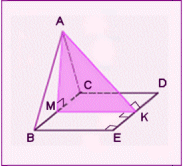 10. Найдите высоту цилиндра, объем которого равен объему шара радиусом 8 см, если радиус основания цилиндра равен 3 см.Примечание:  Оценка «5» ставится за 9-10 верно выполненных заданий;                        оценка «4» ставится за 8 верно выполненных заданий;                        оценка «3» ставится за 7 верно выполненных заданий;1 вариант2 вариант3вариант4 вариант5 вариант6 вариантЗадание № 1: построить график функции:Задание № 1: построить график функции:Задание № 1: построить график функции:Задание № 1: построить график функции:Задание № 1: построить график функции:Задание № 1: построить график функции:Задание № 2: на основании графика функции определить основные свойства по плану:Область определения функции;Область значений функции;Четность, нечетность функции;Точки пересечения графика с осями координат;Асимптоты графика функции;Промежутки монотонности функции и ее экстремумы;Промежутки знакопостоянства.Задание № 2: на основании графика функции определить основные свойства по плану:Область определения функции;Область значений функции;Четность, нечетность функции;Точки пересечения графика с осями координат;Асимптоты графика функции;Промежутки монотонности функции и ее экстремумы;Промежутки знакопостоянства.Задание № 2: на основании графика функции определить основные свойства по плану:Область определения функции;Область значений функции;Четность, нечетность функции;Точки пересечения графика с осями координат;Асимптоты графика функции;Промежутки монотонности функции и ее экстремумы;Промежутки знакопостоянства.Задание № 2: на основании графика функции определить основные свойства по плану:Область определения функции;Область значений функции;Четность, нечетность функции;Точки пересечения графика с осями координат;Асимптоты графика функции;Промежутки монотонности функции и ее экстремумы;Промежутки знакопостоянства.Задание № 2: на основании графика функции определить основные свойства по плану:Область определения функции;Область значений функции;Четность, нечетность функции;Точки пересечения графика с осями координат;Асимптоты графика функции;Промежутки монотонности функции и ее экстремумы;Промежутки знакопостоянства.Задание № 2: на основании графика функции определить основные свойства по плану:Область определения функции;Область значений функции;Четность, нечетность функции;Точки пересечения графика с осями координат;Асимптоты графика функции;Промежутки монотонности функции и ее экстремумы;Промежутки знакопостоянства.1 вариант1 вариант2 вариант2 вариантЗадание № 2: на основании графика функции определить основные свойства по плану:Область определения функции;Область значений функции;Четность, нечетность функции;Точки пересечения графика с осями координат;Асимптоты графика функции;Промежутки монотонности функции и ее экстремумы;Промежутки знакопостоянства.Задание № 2: на основании графика функции определить основные свойства по плану:Область определения функции;Область значений функции;Четность, нечетность функции;Точки пересечения графика с осями координат;Асимптоты графика функции;Промежутки монотонности функции и ее экстремумы;Промежутки знакопостоянства.Задание № 2: на основании графика функции определить основные свойства по плану:Область определения функции;Область значений функции;Четность, нечетность функции;Точки пересечения графика с осями координат;Асимптоты графика функции;Промежутки монотонности функции и ее экстремумы;Промежутки знакопостоянства.Задание № 2: на основании графика функции определить основные свойства по плану:Область определения функции;Область значений функции;Четность, нечетность функции;Точки пересечения графика с осями координат;Асимптоты графика функции;Промежутки монотонности функции и ее экстремумы;Промежутки знакопостоянства.